UniSZA-PTKEW-31-PK 003-BR 001(05)DANA ENDOWMEN PENYELIDIKAN UniSZABORANG KEBENARAN POTONGAN GAJINo. Kad PengenalanNo. Telefon (P): No. Telefon (B):Emel	:No. Gaji Kakitangan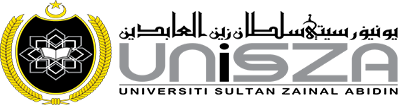 NamaFakulti/PusatPejabatSaya bersetuju membuat potongan gaji bulanan sebanyak RM ……………………….. bermula pada Bulan ………………Tahun ………….Saya telah membuat potongan gaji bulanan dan ingin menambah sebanyak RM	bermula Bulan…………………. Tahun ………………….Saya bersetuju membuat potongan gaji RM ………………sekali sahaja (one off payment) iaitu pada Bulan ……………Tahun ………………Borang yang telah lengkap boleh diserahkan kepada Pejabat Wakaf & Endowmen UniSZA atau menghantar foto resitmenerusi alamat emel kepada eja_d@unisza.edu.my atau menghubung ditalian 09-668 8632.Potongan gaji bulanan / sekali sahaja ini akan disalurkan ke Dana Endowmen Penyelidikan untuk kegunaanpenyelidikan seperti;i. Aktiviti berkaitan Penyelidikan dan Pembangunan (R&D);ii. Penawaran biasiswa atau pembayaran gaji bagi pelajar pasca siswazah atau pembantu penyelidik siswazah (GRA);iii. Pembangunan prasarana penyelidikan;iv. Lain-lain kegunaan yang diluluskan oleh Jawatankuasa Pemegang Amanah Endowmen Universiti